Collective Recovery WorkshopsProfessional Development Sessions for Staff Teams(in light of the COVID-19 Pandemic)Led byOrange Psychology Team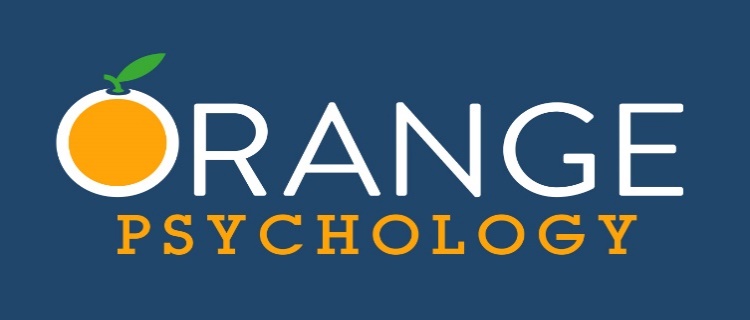 For booking or enquiries, please contact enquiries@orangepsychology.co.ukFor booking or enquiries, please contact enquiries@orangepsychology.co.ukExpected OutcomesSession OutlineDetailsSHAPINGOURFUTURETo acknowledge the journey with staff/schoolMap the story so far including key moments affecting where we are nowTo shape together a joint vision for the futureTo envelope new goals/new agendas in light of the experience of COVID-19To design an action plan for staff to begin their journey towards a new normal/preferred new futureUsing MAPS (a graphic facilitation problem-solving framework), the Psychologist(s) will lead the staff team through a number of sections including;The story so far; name the milestones/turning points/highs/lows/key moments, and how we arrived at the present situation.The Preferred Future; give words/images that express the most motivating future for the school- what will give purpose/meaning?The Nightmare; what is the worst future to imagine, what do we want to avoid?Naming Strengths: when is the school at its best? The organisational strengths, skills which can help us move forward. What supports does the school need from others to move forwardNaming steps: What will it take to move away from the nightmare, towards the dream? What does the school need to begin this move (e.g. first steps?).SUITABLE FOR:Secondary/Primary staffWhole staff teamsSenior Leadership TeamsPastoral Care/Inclusion TeamsTime: 1.5 hours or ½ day INSETResources needed: Wall space, room for staff to sit in a groupNo of people; up to 20 people Expected OutcomesSession OutlineDetailsSupporting staff wellbeing through transition Restoring a sense of safety and stability for staffTo develop the emotional health of the school in order to manage change/transition effectivelyTo acknowledge individual journeys/personal histories so farTo share key psychological insights around organisational change/bereavement and loss/preconditions of trauma, and apply to current contextTo share supportive strategies for staff to feel safe and resilientOrganisational change applied to school systems, and considering pandemic key issuesBereavement/loss and crisis management frameworksExamining key sharing stress/anxiety indicatorsIntroduce preconditions of trauma applied to school returnExploring and enhancing  ‘felt safety’ in school staff teamsShare psychological insights which will help staff manage and move through challenges/anxiety relevant to current situationSUITABLE FOR:Secondary/Primary staffWhole staff teamsTime: 1.5 hours or ½ day INSETResources needed: Wall space, interactive whiteboard, or screen/projectorOrganisation: staff in groups/teams/departmentsAttendee No: AnyExpected OutcomesSession OutlineDetailsSupporting children to thrive post COVID-19To develop awareness and understanding amongst staff groups around the theoretical understandings of traumaFor staff to be able to anticipate and respond to presentation of stress and anxiety in children and young people with informed knowledge/skills For staff to develop knowledge around key principles related to supporting children’s mental health, and apply in their classroom practiceEmotional health of children and young people post COVID-19 crisisSharing insights around;Developmental trauma in children, signs and triggersReviewing attachment theory in light of the pandemicPreconditions for trauma (Van der Kolk)Supporting children to cope;Managing stress and anxiety in the classroomPACE model (Hughes et al 2019)Transition researchPost traumatic growth research (Prof S Joseph (2011)SUITABLE FOR:Secondary/Primary staffWhole staff teamsPastoral teams in SecondaryTime: 1.5 hours or ½ day INSETResources needed: Wall space, interactive whiteboard, or screen/projectorNo of people: Any